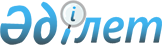 О внесении изменения в постановление Правительства Республики Казахстан от 10 декабря 2007 года № 1212 "О представителях Правительства Республики Казахстан в Правлении Агентства Республики Казахстан по регулированию естественных монополий"
					
			Утративший силу
			
			
		
					Постановление Правительства Республики Казахстан от 30 сентября 2011 года № 1117. Утратило силу постановлением Правительства Республики Казахстан от 10 октября 2012 года № 1284

      Сноска. Утратило силу постановлением Правительства РК от 10.10.2012 № 1284.      Правительство Республики Казахстан ПОСТАНОВЛЯЕТ:



      1. Внести в постановление Правительства Республики Казахстан от 10 декабря 2007 года № 1212 "О представителях Правительства Республики Казахстан в Правлении Агентства Республики Казахстан по регулированию естественных монополий" следующее изменение:



      пункт 1 изложить в следующей редакции:

      "1. Назначить представителями от Правительства Республики Казахстан в Правлении Агентства Республики Казахстан по регулированию естественных монополий вице-министра нефти и газа Республики Казахстан Киинова Ляззата Кетебаевича, вице-министра транспорта и коммуникаций Республики Казахстан Бектурова Азата Габбасовича, вице-министра индустрии и новых технологий Республики Казахстан Жаксалиева Бахытжана Мухаметкалиевича.".



      2. Настоящее постановление вводится в действие со дня подписания.      Премьер-Министр

      Республики Казахстан                       К. Масимов
					© 2012. РГП на ПХВ «Институт законодательства и правовой информации Республики Казахстан» Министерства юстиции Республики Казахстан
				